.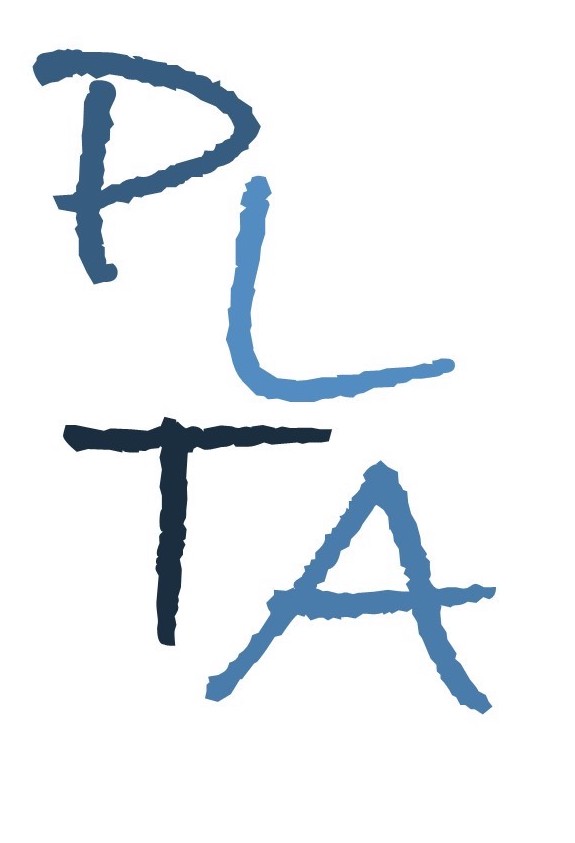 Developing Continuous Provision During the Reception Year Audience:  This course is relevant for all Reception teachersContinuous provision is an established and fundamental part of EYFS practice and provision.  Reception teachers are very familiar with the challenge of developing and maximising the use of provision areas to effectively support children’s learning.  If you would welcome the opportunity to focus on these key questions, then this course is for you:How can I ensure that children are getting the best provision opportunities to support their learning?Should the provision areas change during the year and if so, how should they be different in the summer term, compared to the autumn term?How can I most effectively support and build on the learning in the continuous provision areas?An initial half day course will be followed by 2 twilight sessions.   As a result of attending this course, delegates will: Further develop their understanding of continuous provision and how to plan for itDevelop together a systematic approach to maximise the effectiveness of  continuous provision during the Reception year.  Gain further practical ideas to implement in their classroomsAll delegates should bring a copy of:EYFS Statutory FrameworkEYFS Development MattersCourse Leader: Al CarrollDates, venues and charges TBC:  Cancellation charges (unless due to illness):With less than 3 working days’ notice: 25% chargeWith at least 3 working days’ notice:  no chargeNon-attendance (unless due to illness): 50% charge